Služba za nabavo opreme, materiala in storitevOddelek nabave nezdravstvenega materiala in storitevLjubljanska ulica 5, 2000 Maribor, SlovenijaTel.: +386 (0)2 321 26 81, Faks: +386 (0)2 321 25 22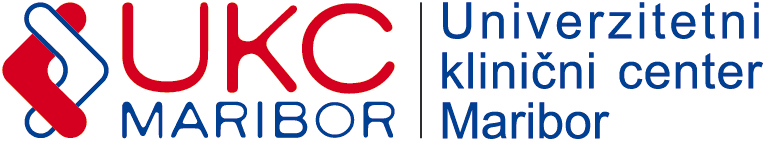 Številka povabila:19/2020Datum: 07.04. 2020POVPRAŠEVANJESpoštovani! Vabimo vas k oddaji ponudbe za: OERTLI INSTREUMENTS.Specifikacija zahtev naročnika: Objekt: oddelek za očesne bolezniOERTLI INSTRUMENTS (sonde)-Binamualni set instrumentov za irigacijo/aspiracijo Aspiracijska odprtina 0,30mm/irigracijska odprtina 0,0mm/premer 0,80mmRok za sprejem ponudb: 09.04.2020 do 12:00 ure. Merilo za izbor: Najnižja končna vrednost ponudbe v EUR brez DDV. Pri oblikovanju cene upoštevajte: Plačilo: 60 dni od prejema pravilno izstavljenega računa; popuste in rabate; davek na dodano vrednost (izkazati je potrebno stopnjo in znesek DDV); morebitne druge stroške (drobni in vezni material, prevozni stroški, dnevnice, …). Ponudbo pošljite na e-poštni naslov: blanka.rajner@ukc-mb.siPripravila:Ekonom. Referent:Blanka Rajner  